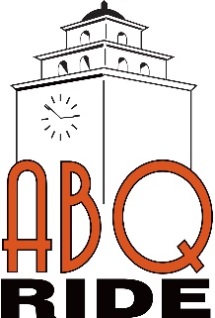 Transit Advisory Board Meeting MinutesJanuary 9, 2014Board Members:In attendance; Lucy Birbiglia, Cristen Conley, Annie JonesFrancis, David Kesner, Orville Pratt, William Richardson, David Schott, Warren Smith, Bob TilleyPublic: None in attendanceTransit:In Attendance: Bruce Rizzieri, Director; Annette Paez, Operations Manager; Amanda Trujillo, Administrative AssistantMeeting:The meeting was called to order by Mr. Kesner at 11:45Public Comment: NoneAcceptance of Agenda:Mr. Smith motioned to approve Agenda, Mrs. Birbiglia second the motion. Board Members agreed to approve the Agenda.Mr. Kesner recommended to the Board members that the name of the Introduction section of the Agenda be changed to Roll Call. The Board members voted to approve the change.Minutes from December’s meeting:Mr. Smith motioned to approve the Minutes from the December 12, 2013 meeting. Mr. Richardson seconded the motion. Board Members agreed to approve the Minutes.Chairperson’s Report:Ms. JonesFrancis or Mr. Kesner has nothing to report at this time.Director’s Report:Ms. Paez and Mr. Rizzieri went over the Ridership Report for December. From December 2012 to December 2013, ridership is up 3.63%. Ms. Paez said that Special Events are not included in the Ridership Report. Mr. Tilley asked if the construction on Paseo Del Norte was a reason for the December increase in ridership. Mr. Rizzieri said that it is too early to tell if the construction on Paseo Del Norte is having an impact on ridership. Mrs. Frandsen asked if the fuel prices had any impact on ridership. Mr. Rizzieri said there is a connection. However, ABQ RIDE has had yearly increases in ridership and during this time period fuel prices have increases and decreased. Ridership is up more on the weekends than on the weekdays.Ms. JonesFrancis stated that an article she read in the Travels Times News Letter from MRCOG, transit use is booming in Albuquerque. According to a national survey, Albuquerque is among the top cities showing an increase in the use of public transit. Driver shields should be installed in some of the buses sometime in February.21 new buses should arrive in June or July. The new buses will replace the 300 series buses.                                                                       Advisory Committee on transit for the Mobility Impaired:Mr. Richardson stated that there was a problem with the IVR leaving one of the passengers a message but, Ms. Paez is taking care of it. There was also discussion about the Sun Van drop offs at UNM. There is two drop off locations at UNM. They also discussed the loop time on the cameras. There are around five to eight days before the cameras are reset, depending on the number of bus operating hours. The rest of the discussion was about the revised “No-Show” policy and Sun Van and You handbook. Unfinished/New Business:TAB members continued the discussion about the changes to the Resolution. Board Members voted and approved changing Section 3-F from “Conduct public meetings at least once every calendar quarter” to “Conduct meetings at least quarterly, with monthly meetings recommended”.Board Members voted and approved the wording of Section 4 and Section 5.Ms. JonesFrancis will bring the Resolution with the changes to the next meeting for Mr. Rizzieri’s review. Mr. Rizzieri will then send it to the Mayor’s office for final approval.Ms. JonesFrancis will draft the new format for the Agenda and will bring it to the next meeting for approval.Next Meeting:The next TAB meeting is February 13, 2014Meeting adjourned at 1:15